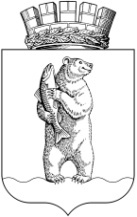 АДМИНИСТРАЦИЯгородского округа АнадырьРАСПОРЯЖЕНИЕот 16 сентября 2022 г.                                 	                                                № 266-рВ соответствии с Федеральным законом от 21 декабря 1994 года № 68-ФЗ «О защите населения и территорий от чрезвычайных ситуаций природного и техногенного характера», постановлением Правительства Российской Федерации от 30 декабря 2003 года № 794 «О единой государственной системе предупреждения и ликвидации чрезвычайных ситуаций», Положением об Анадырском городском звене Чукотской окружной подсистемы единой государственной системы предупреждения и ликвидации чрезвычайных ситуаций, утверждённым Постановлением Администрации городского округа Анадырь от 12.07.2006 г. № 120, в связи  с угрозой возникновения чрезвычайных ситуаций, вызванных прогнозируемыми ФГБУ «Чукотское УГМС» опасными метеорологическими явлениями на территории Анадырского муниципального района и городского округа Анадырь: В период с 21.00 (мест.) 16 сентября 2022 года ожидается очень сильный северо-западный ветер в континентальной части порывы 20-25 м/с, на побережье Берингова моря порывы 30-35 м/с продолжительностью около суток.В целях обеспечения готовности органов управления и сил к действиям при возникновении чрезвычайных ситуаций, принятия дополнительных мер по защите населения на территории городского округа Анадырь от чрезвычайных ситуаций,1. Установить с 16.00 16.09.2022 года для органов управления и сил городского звена Чукотской окружной подсистемы единой государственной системы предупреждения и ликвидации чрезвычайных ситуаций режим функционирования «ПОВЫШЕННАЯ ГОТОВНОСТЬ».2. Установить соответствующий уровень реагирования для органов управления и сил городского звена Чукотской окружной подсистемы единой государственной системы предупреждения и ликвидации чрезвычайных ситуаций.3. В соответствии с подпунктом «а», пункта 10, статьи 4.1. Федерального закона от 21.12.1994 года № 68-ФЗ «О защите населения и территорий от чрезвычайных ситуаций природного и техногенного характера» ограничить доступ транспортных средств (маломерные суда особой конструкции) в акваторию Анадырского лимана.4. К проведению мероприятий по предупреждению чрезвычайных ситуации привлечь Службы единой государственной системы предупреждения и ликвидации чрезвычайных ситуаций на территории городского округа Анадырь (далее - Службы РСЧС).5. Руководителям Служб РСЧС организовать и обеспечить:- оповещение личного состава Служб РСЧС;- взаимодействие с ЕДДС городского округа Анадырь (тел. 2-26-26, Email: edds@adm87.ru) по вопросам уточнения прогноза складывающейся обстановки;- усиление наблюдения и контроля за обстановкой на территории объектов и общедомовых территориях городского округа;- уточнение принятых решений и ранее разработанных планов реагирования;- уточнение плана выдвижения сил, в район возможной чрезвычайной ситуации, сроки их готовности и прибытия;- проведение дополнительных расчётов по усилению группировки сил и средств Служб РСЧС;- проверку наличия и работоспособности средств связи;- приведение в готовность сил и средств, предназначенных для ликвидации чрезвычайных ситуаций в соответствии с фактической и прогнозируемой обстановкой и уточнение им задач;- проверку готовности сил и средств Служб РСЧС к действиям по предназначению.6. Руководителю службы оповещения и информирования населения Служб РСЧС обеспечить ежедневное информирование населения через средства массовой информации и по иным каналам связи о:- введении режима функционирования «ПОВЫШЕННАЯ ГОТОВНОСТЬ»;- принимаемых дополнительных мерах по защите населения от чрезвычайных ситуаций;- введённых ограничениях доступа людей и транспортных средств в акваторию Анадырского лимана;- мерах по обеспечению безопасности населения.7. Руководителю службы охраны общественного порядка и безопасности дорожного движения Службы РСЧС:- усилить контроль при транспортировке габаритных грузов и учитывать опасности, возникающие при повышении ветровой нагрузки и в целях минимизации рисков ДТП и несчастных случаев, упорядочивать (ограничивать) движение транспорта с такими грузами на городских автодорогах общего пользования;- при осуществлении патрулирования автодорог общего пользования быть готовыми к оперативному перекрытию участков дорог для движения автотранспорта, где будут наблюдаться повреждения дорожного полотна;- обеспечить информационный обмен с оперативным дежурным ЕДДС городского округа Анадырь.8. службе предупреждения и ликвидации чрезвычайных ситуаций техногенного характера (на транспорте, объектах жилищно-коммунального хозяйства, энергетики и ТЭК):- проверить работоспособность источников автономного энергоснабжения на объектах ЖКХ и ТЭК, социально-значимых объектах;- уточнить состояние функционирования объектов ЖКХ, ТЭК и водоснабжения, наличие запасов материальных средств, средств медицинской помощи для проведения спасательных и других неотложных работ.9. Руководителям предприятий и организаций, независимо от форм собственности и ведомственной принадлежности, не входящих в состав Служб РСЧС, но осуществляющих свою деятельность на территории городского округа Анадырь, рекомендуется выполнить необходимые превентивные мероприятия, в том числе:- довести на местах до сведения личного состава (персонала) информацию о прогнозируемых опасных метеорологических явлениях и возможности возникновения чрезвычайных ситуаций (происшествий);- обеспечить доведение до личного состава (персонала) информации о складывающейся обстановке в условиях угрозы возникновения и (или) возникновении чрезвычайной ситуации (происшествия);- усилить контроль за выездом и своевременным возвращением техники в места базирования, в том числе, при убытии техники за пределы городского округа Анадырь;- своевременно, при наличии соответствующих обоснований, вводить временные ограничения по работе муниципальных образовательных учреждений (учреждений дополнительного образования), кружков и секций на их базе;- учитывать при хранении на открытом воздухе и транспортировке габаритных грузов и оборудования в условиях негативного влияния ветровых нагрузок;- усилить контроль за обстановкой на подведомственных территориях и обеспечить оперативное реагирование при изменении обстановки в строну её ухудшения.10. Настоящее распоряжение разместить на официальном информационно-правовом ресурсе городского округа Анадырь www.novomariinsk.ru11. Контроль за исполнением настоящего распоряжения возложить на Первого заместителя Администрации городского округа Анадырь Панова А.А.Глава Администрации 		                                                        Л.А. НиколаевО введении режима функционирования «ПОВЫШЕННАЯ ГОТОВНОСТЬ» для органов управления и сил городского звена Чукотской окружной подсистемы единой государственной системы предупреждения и ликвидации чрезвычайных ситуаций